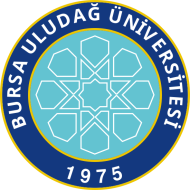 T.CBURSA ULUDAĞ ÜNİVERSİTESİMİMARLIK FAKÜLTESİ MİMARLIK BÖLÜMÜAKADEMİK BÖLÜM KURUL KARARLARIOTURUM TARİHİ 			   OTURUM SAYISI KARAR NO:1- Bölüm Kurulumuzca Oy birliği ile karar verilmiştir.